RADCLIFFE ON TRENT GOLF CLUB LADIES 12 HOLE AMAM WEDNESDAY 3rd APRIL 2019£40.00 per team of 4 - max 2 Radcliffe players per teamPrize table in excess of £500  Coffee & biscuits included (prior to play) 2019 Valid Competition Handicaps - up to 36 h/cap eligible Bar Menu available all dayEntry on line via www.radcliffeontrentgc.co.uk or enclose a cheque (Payable to Radcliffe on Trent Golf Club) with a stamped addressed envelope to Dawn Anderson, LADIES 12 HOLE AMAM, Radcliffe on Trent Golf Club, Dewberry Lane, Cropwell Road, Radcliffe on Trent, Nottingham, NG12 2JH RADCLIFFE ON TRENT GOLF CLUB – TEL: 0115 9333000Primary Contact Name …………………………………………………………………………………………….12 Hole AMAM on WEDNESDAY 3rd APRIL 2019, your start time is -:   …………………… Entry fee of £40.00 per team of 4 - max 2 Radcliffe players received with thanks ……………………….. 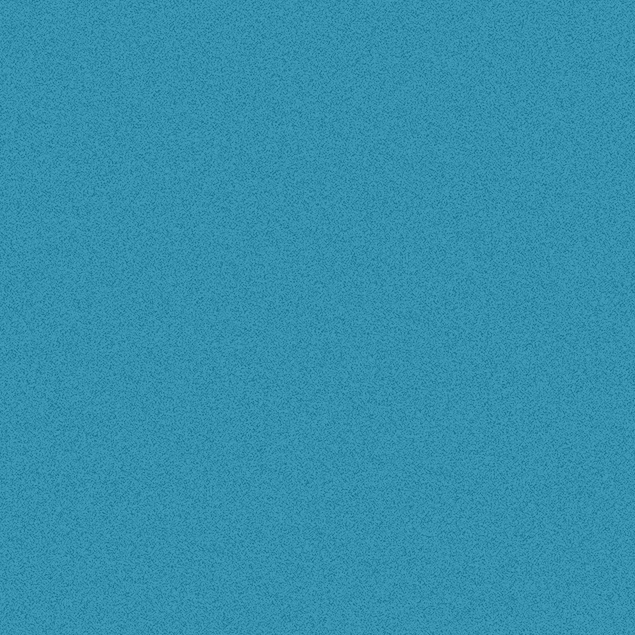 Bar menu available all dayPlease confirm if you’d like to receive future Ladies Open dates at Radcliffe on Trent GC     Your details will not be passed onto 3rd party organisations. NAMESGOLF CLUBH/CAP & ID No.1.I/DH/C2.I/DH/C3.I/DH/C4.I/DH/CPRIMARY CONTACTName ……………………………………………………………………….      Email …………………………………………………………Address……………………………………………………………………………………………………………………………………………………………………………………………………………………………………………………………………………………………………Tel…………………………………………………………………………..      Mobile………………………………………………………….Please circle indicate first and second preference of tee off time9.00 – 10.00                          10.10 – 11.00	                      11.10 – 12.00	             12.10 – 13.00                 		PRIMARY CONTACTName ……………………………………………………………………….      Email …………………………………………………………Address……………………………………………………………………………………………………………………………………………………………………………………………………………………………………………………………………………………………………Tel…………………………………………………………………………..      Mobile………………………………………………………….Please circle indicate first and second preference of tee off time9.00 – 10.00                          10.10 – 11.00	                      11.10 – 12.00	             12.10 – 13.00                 		PRIMARY CONTACTName ……………………………………………………………………….      Email …………………………………………………………Address……………………………………………………………………………………………………………………………………………………………………………………………………………………………………………………………………………………………………Tel…………………………………………………………………………..      Mobile………………………………………………………….Please circle indicate first and second preference of tee off time9.00 – 10.00                          10.10 – 11.00	                      11.10 – 12.00	             12.10 – 13.00                 		